Бытовой райдер акробатического дуэта «LuNA”
Бытовой райдер:
гримерная Комната (наличие вешалки, 2 стула, стол, зеркало )
чай/кофе, питание (после выступления)
бутилированная питьевая вода - 2x0,5л.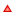 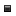 